AGENDA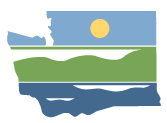 WRIA 13 Watershed Restoration and Enhancement Committee meetingNovember 19, 2020 | 9:00 a.m.-1:00 p.m. | committee website 
LocationWebEx ONLY*See bottom of agenda for WebEx informationCommittee ChairAngela Johnsonangela.johnson@ecy.wa.govHandoutsSummary of September Meeting (revised)Summary of October MeetingProject Update – will be sent 11/16/20Revised Draft Plan – Track ChangesUpdated Plan Review TimelineWelcome
9:00 a.m. | 10 minutes | MullerRoll call, introductionsApproval of September and October 2020 Meeting Summaries
9:10 a.m. | 10 minutes | Muller | Decision
Handouts:  September 2020 Meeting Summary	      October 2020 Meeting SummaryUpdates and Announcements
9:20 a.m. |10 minutes | JohnsonProjects
9:30 a.m. | 90 minutes | Johnson | Discussion | DecisionHandouts: Project Update – will be distributed Monday 11/16Update on projects Project subgroup recommendationsDecision on offset quantification for projectsDiscussion and next stepsBREAK | 11:00 | 10 minutesPlan Development
11:10 a.m. | 75 minutes | Johnson, Muller | Discussion, Decision 
Handouts: Draft Plan Compiled Comment Tracking Sheet	     Revised Draft Plan – Track Changes	     Chapter 6 Assurance of Plan Implementation     Updated Plan Review TimelineGeneral check-in on timeline and plan review processReview outstanding comments from draft plan review flagged for Committee discussionUpdate on plan development and overview of editsOverview of track changes version of plan on BoxA few additional comments flagged for discussionUpdate on Chapter 5 developmentUpdate on Chapter 6 Discuss section ”Assurance of Plan Implementation”Update on Chapter 7 NEB developmentDiscussion on outstanding additional plan elements, appendices, etc. Next steps on draft plan revisions and reviewQuestions, discussion Public Comment
12:45 p.m. | 5 minutes | MullerNext Steps and Adjournment12:50 p.m. | 10 minutes | Muller, JohnsonNext meeting – Wednesday December 16, 2020 9:00 a.m. to 1: 00 p.m. on WebEx*
*Note rescheduled meeting date. Future meetings will be held via WebEx until further notice.  